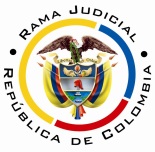 REPUBLICA DE COLOMBIARAMA JUDICIAL DEL PODER PÚBLICOTRIBUNAL SUPERIOR DE DISTRITO JUDICIALSALA DE DECISIÓN CIVIL– FAMILIA –DISTRITO DE PEREIRADEPARTAMENTO DEL RISARALDA		Asunto			: Decide consulta – Sanción por desacato		Incidentante		: María Leslie Barrero Quintero		Incidentada (s)		: Gerente Nacional de Reconocimiento de Colpensiones 		Procedencia		: Juzgado Tercero Civil del Circuito de Pereira		Radicación		: 2016-00011-01 		Tema			: Responsabilidad subjetiva Magistrado Ponente	: Duberney Grisales HerreraActa número 		: 245 de 25-05-2016Pereira, R., veinticinco (25) de mayo de dos mil dieciséis (2016).EL ASUNTO POR DECIDIRDesatar la consulta de la sanción de multa y arresto impuesta, luego de haberse surtido el trámite respectivo, con ocasión del desacato a una orden en un asunto de tutela.LA SÍNTESIS DE LAS ACTUACIONES RELEVANTESEl día 17-03-2016 se reclamó ante el Juzgado de conocimiento, iniciar y tramitar incidente de desacato (Folios 15 y 16, del cuaderno del incidente), con auto del día hábil siguiente se requirió al Gerente Nacional de Reconocimiento de Colpensiones (Folio 17, del cuaderno del incidente). Luego con decisión del 13-04-2016 se dio apertura al incidente de desacato, en contra del citado funcionario, se dispuso notificarlo y correrle traslado, entre otros ordenamientos (Folios 22, del cuaderno del incidente), y finalmente, con providencia de 27-04-2016, se le sancionó con multa y arresto (Folios 27 a 29, ídem).LAS ESTIMACIONES JURÍDICAS PARA RESOLVERLa competencia funcionalEsta Sala está facultada para revisar la decisión sancionatoria tomada por el Juzgado Tercero del Circuito de esta ciudad, al tener la condición de superiora jerárquica de tal Despacho (Artículo 52 del Decreto 2591 de 1991).El problema jurídico para resolver¿Debe confirmarse, modificarse o revocarse la providencia 27-04-2016 mediante la cual se impuso sanción de arresto y multa al doctor Luis Fernando Ucros Velásquez, en su calidad de Gerente Nacional de Reconocimiento de Colpensiones, con ocasión del trámite de desacato adelantado ante el Juzgado de conocimiento?Los aspectos objeto de acreditación en el incidente de desacatoLos elementos de fondo a resolver en el trámite incidental de desacato, a voces de la reiterada doctrina constitucional, son:… “(1) a quién estaba dirigida la orden; (2) cuál fue el término otorgado para ejecutarla; (3) y el alcance de la misma. Esto, con el objeto de concluir si el destinatario de la orden la cumplió de forma oportuna y completa (conducta esperada)”. De existir el incumplimiento “debe identificar las razones por las cuales se produjo con el fin de establecer las medidas necesarias para proteger efectivamente el derecho y si existió o no responsabilidad subjetiva de la persona obligada”.Expone la profesora Catalina Botero Marino que: “(…) en el incidente de desacato es fundamental valorar la responsabilidad subjetiva del funcionario en el incumplimiento del fallo. De comprobarse el incumplimiento, el juez debe identificar si éste fue integral o parcial, e igualmente debe identificar las razones por las cuales se produjo el incumplimiento.”; más adelante agrega: “De esa forma, podrá establecer si existe o no responsabilidad subjetiva de la persona obligada, y definir las medidas necesarias para la efectiva protección del derecho. En la valoración de la responsabilidad, el juez debe tener en cuenta circunstancias excepcionales de fuerza mayor, caso fortuito o imposibilidad jurídica o fáctica para cumplir la orden, y estas circunstancias deben estar avaladas por la buena fe de la persona obligada.” Este criterio tiene fundamento jurisprudencial en múltiples fallos de la Corporación ya citada (2011).Cabe resaltar que el trámite de incumplimiento y el de desacato, son instrumentos legales relacionados pero diferenciables, a saber:21.- Las anteriores diferencias tienen varias consecuencias que ya han sido señaladas por la jurisprudencia constitucional. En primer lugar, “puede ocurrir que a través del trámite de desacato se logre el cumplimiento, pero esto no significa que la tutela no cumplida sólo tiene como posibilidad el incidente de desacato” pues, como se vio, está previsto otro trámite en el cual el juez de tutela está facultado para adoptar “todas las medidas necesarias para el cabal cumplimiento” de su fallo (artículo 27 del decreto 2591 de 1991). En segundo lugar, estas diferencias evidencian que “todo desacato implica incumplimiento, pero no todo incumplimiento conlleva a un desacato” ya que puede ocurrir que el juez de tutela constate, de forma objetiva, la falta de acatamiento de la sentencia de tutela pero ello no se deba a la negligencia del obligado -responsabilidad subjetiva-. En este caso, no habría lugar a la imposición de las sanciones previstas para el desacato sino a la adopción de “todas las medidas necesarias para el cabal cumplimiento” del fallo de tutela mediante un trámite de cumplimiento. En tercer lugar, la existencia o la iniciación del incidente de desacato no excusa al juez de tutela de su obligación primordial del juez constitucional cual es la de hacer cumplir integralmente la orden judicial de protección de derechos fundamentales mediante el trámite de cumplimiento.En cuarto lugar también se ha aclarado que “el trámite del cumplimiento del fallo no es un prerrequisito para el desacato”  y por ello “en forma paralela al cumplimiento de la decisión, es posible iniciar el trámite de desacato”.  La sublínea y la versalita son ajenas al texto original.También tiene dicho la jurisprudencia de la Corte Suprema de Justicia, Sala de Casación Penal, en decisión que acoge el criterio de la Corte Constitucional: “(…) el incidente de desacato es un mecanismo sancionatorio que procura obtener de forma persuasiva, el cumplimiento de la orden de tutela, pero no constituye un fin en sí mismo.”, luego citó a la Corporación referida: “En caso de que se haya adelantado todo el trámite y resuelto sancionar por desacato, para que la sanción no se haga efectiva, el renuente a cumplir podrá evitar ser sancionado acatando.”; enseguida trajo a colación un precedente horizontal, y reiteró: “aunque el accionado inicialmente se sustrajo de forma injustificada al cumplimiento de lo dispuesto en el fallo de tutela, se observa luego de sancionado con desacato, reparó su omisión, y en tal sentido, es innecesaria la ejecución de la misma (…)”. Conforme la jurisprudencia Constitucional, el término para resolver un trámite incidental por desacato a fallo de tutela, no debe superar los diez días, contados desde su apertura; sin embargo, existen situaciones excepcionalísimas, que permiten desbordar aquel plazo: (i) por razones de necesidad de la prueba y para asegurar el derecho de defensa de la persona contra la cual se promueve el incidente de desacato, (ii) cuando exista una justificación objetiva y razonable para la demora en su práctica y (iii) se haga explícita esta justificación en una providencia judicial, el juez puede exceder el término del artículo 86 de la Constitución, pero en todo caso estará obligado a (i) adoptar directamente las medidas necesarias para la práctica de dicha prueba respetando el derecho de defensa y (ii) a analizar y valorar esta prueba una vez se haya practicado y a resolver el trámite incidental en un término que sea razonable frente a la inmediatez prevista en el referido artículo.No sobra acotar lo reiterado por esa alta Corporación, en relación con el incidente de desacato en reciente decisión (2015), donde indicó que “(…) el principal propósito de este trámite se centra en conseguir que el obligado obedezca la orden impuesta en la providencia originada a partir de la resolución de un recurso de amparo constitucional (…)”, de manera que, su finalidad “(…) no es la imposición de una sanción en sí misma, sino que debe considerarse como una de las formas de buscar el cumplimiento de la respectiva sentencia (…)”.El caso concretoLa sanción objeto de consulta habrá de confirmarse en su integridad, pues se aviene al cumplimiento de los supuestos que constituyen el tema de prueba, esto es (i) A quién estaba dirigida la orden; (ii) Cuál fue el término otorgado para ejecutarla, y, (iii) Cuál es el alcance de la misma.  Deviene lo anterior puesto que en el sub lite se tiene que la sentencia de tutela del día 16-02-2016 ordenó al Gerente Nacional de Reconocimiento de Colpensiones: “(…) que en el término máximo de diez (10) días, contadas (Sic) a partir de la notificación del presente fallo, reconozca, liquide, y haga efectivo el pago a la señora MARIA (Sic) LESLIE BARRERO QUINTERO, de las incapacidades, que demuestre ante dicho Fondo posteriores a los 181 días de incapacidad sin ser canceladas y las que se sigan generando hasta tanto sea calificada la pérdida de capacidad laboral (…) o se emita un concepto (…) que ya se encuentra apto (Sic) para incorporarse al trabajo.”. Con el fin de acreditar los aspectos atrás mencionados, la a quo hizo los requerimientos sin respuesta. Ante esta instancia el incidentado arrimó escrito en el que refiere que dio respuesta parcial con relación al pago de las incapacidades, pues está realizando el proceso para cumplir el fallo de tutela y adjunta un escrito incompleto dirigido a la accionante sin acreditar su efectiva comunicación, insuficientes como para considerar cabalmente atendida la tutela. Ciertamente, está vencido el plazo otorgado y todavía no se cumple la orden impartida. Si bien el accionado demuestra cierto interés en el acatamiento del fallo, se tiene que su respuesta no ofrece justificación razonable para la tardanza, más aún cuando indica que el pago de las incapacidades se hará dentro de los diez días siguientes al acto administrativo que lo ordene (Folio 5, este cuaderno), sin mencionar la fecha aproximada de su expedición, por lo que es incierta la intención de cumplir. Entonces la sanción impuesta aparece fundada en la desatención a la sentencia de primera instancia, máxime que en el trámite del incidente aquella se impuso al funcionario responsable conforme el Acuerdo No.063 del 01-10-2013.Así las cosas, los derechos fundamentales constitucionales que aparecían como violados por la renuencia de la entidad, siguen en igual estado de vulneración desde el 16-02-2016 cuando se profirió la sentencia constitucional (Folios 1 a 14, del cuaderno del incidente), y ante la negligencia mostrada por el incidentado para esclarecer su responsabilidad, que no es objetiva, fue suficiente para dar pábulo a la premisa que afincó la conclusión de estimar quien era la responsable.Por lo tanto, se abre paso en esta Colegiatura, confirmar la sanción impuesta, pues el cometido cardinal de este trámite no está cumplido, y como explica la doctrina sobre el tema: “(…) no es suficiente el que las personas logren la protección de sus derechos fundamentales por vía de la acción de tutela, sino que además se le debe proveer de los mecanismos que hagan efectiva la orden proferida por el juez de tutela (…)”.  El resaltado es propio de esta Sala.No obstante lo anterior, encuentra esta Magistratura necesario ajustar la sanción impuesta de conformidad con los lineamientos establecidos por la Sala Administrativa del CSJ en el Acuerdo No PSAA10-6979 de 2010, pues la a quo omitió advertir que en caso de no pagarse la multa en el plazo concedido, se remitirá copia de la providencia con sus respectivas constancias a la Dirección Ejecutiva de Administración Judicial local, con el fin de que se inicie el proceso de cobro coactivo. LAS CONCLUSIONES Acorde con lo expuesto, se impone confirmar a la sanción adoptada en primer grado, venida en consulta.En mérito de lo expuesto, la Sala de Decisión Civil – Familia del Tribunal Superior del Distrito Judicial de Pereira, Risaralda, R e s u e l v e,CONFIRMAR la decisión del día 27-04-2016, emitida por el Juzgado Tercero Civil del Circuito de Pereira, conforme a lo razonado en esta decisión.ADICIONAR el numeral 2° de la citada providencia en el sentido disponer que de no ser pagada la multa en el plazo concedido para ello, se remitirá copia de la providencia con sus respectivas constancias a la Dirección Ejecutiva de Administración Judicial local, con el fin de que se inicie el proceso de cobro coactivo.ORDENAR la devolución de los cuadernos al Despacho de origen. ADVERTIR que contra esta providencia es improcedente recurso alguno.Notifíquese,DUBERNEY GRISALES HERRERAM A G I S T R A D OEDDER JIMMY SÁNCHEZ C.		JAIME ALBERTO SARAZA N.	M A G I S T R A D O 				M A G I S T R A D ODGH /ODCD/2016